ACTIVITATS EXTRAESCOLARS CURS 2018-2019Des de l’AFA us proposem un seguit d’activitats esportives i educatives, complementàries al temps de classe però amb un caire lúdic, per a que gaudeixin del seu temps d’esbarjo alhora que fan esport o aprenen. Esperem que siguin del vostre interès.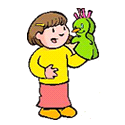 ACOLLIDA (MATINS) i LUDOTECA (TARDES)La ludoteca de l’Isidre Martí és un punt de trobada pels infants. Té com objectiu principal la participació en el desenvolupament integral del nen, intensificant les seves relacions.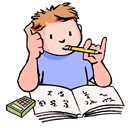 En el nostre espai tenim jocs de construcció, imitació a la vida, societat, puzles, racó creatiu, fem balls, juguem a futbol, podem fer els deures i moltes coses més.L´acollida matinal és en horari de 7:45 a 08:55 hores, es dóna l´esmorzar que els nens/es poden portar de casa. La ludoteca de les tardes és en horari de 16:30 a 17:30 hores, es dóna el berenar que els nens/es poden portar de casa.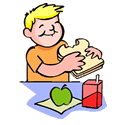 Aquest servei també es pot utilitzar dies esporàdics.Imparteix: Silvia RàmiaACTIVITATS MUSICALS E INSTRUMENTSL’educació musical és una disciplina òptima per experimentar i compartir  vivències orientades cap a una formació musical completa. A més, desenvolupa la intel·ligència, la psicomotricitat, la creativitat i la sensibilitat dels alumnes i els dirigeix a una interpretació musical adequada a cada edat i nivell.INICIACIÓ MUSICAL (1r i 2n de Primària)FORMES MUSICALS 1 (3r i 4t de Primària)FORMES MUSICALS 2 (5è i 6è de Primària)CANT CORAL (de 1r a 6è de Primària)INSTRUMENT (de 2n a 6è de Primària)Imparteix: Espaiart www.espaiart.com  APRÈN A TOCAR ROCKCada mes es repassa la història del rock d’una dècada, vionant clips d’artistes dels anys 50s-60s-70s-80s-90s-00’s. Les sessions començaran utilitzant material audiovisual de referènciaper a presentar als artistes (videoclips i concerts) per a que els alumnes s’identifiquin amb la música de cada década.  A partir del visionat, els alumnes trien 2 grans artistes i un tema decadascun dels artistes. Els temes que els alumnes aprendran a tocar hauran estat escollits per ells a través d’un procés de votació. Durant tot aquell mes els alumnes aprenen a tocar els temes utilitzant la guitarra o l’instrument de què disposin. Els alumnes aprenen a través de la pràctica i materials audiovisuals (evitant el format de llibre i d’ensenyament musical reglat amb partitura) i motivat a partir del reconeixement iconogràfic envers els artistes. Al final del curs es fa un concert amb un playlist que resumeixi la història del rock tocat pels alumnes. Imparteix: BITLAB www.bitlab.cat  ANGLÉSPartint de la premissa que l'aprenentatge actiu incrementa les expectatives d'èxit i la confiança en les pròpies habilitats, l'objectiu de l'activitat extra-escolar d'Anglès és dotar a l'alumne/a de recursos expressius en diferents escenaris i situacions. Per la qual cosa My second language es compromet a:Dissenyar les programacions amb l'equip coordinador de llengua estrangera de l’Escola. Proposar activitats pràctiques i lúdiques que amplien i reforcen el contingut, el vocabulari i les estructures gramaticals apreses a classe.Treballar per l’assoliment de l'autonomia suficient per expressar-se sense limitacions.Imparteix: My Second Language www.mysecondlanguage.esBALL MODERN. Coordinació de moviment amb músicaTé com a objectiu el desenvolupament psicomotriu del nen, mitjançant el moviment i l'expressió corporal. Busca gaudir amb l'exercici físic no competitiu, on l´expressió i el joc són prioritaris. La coreografia i el joc condueixen a la participació i divertiment dels nens.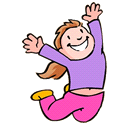 Imparteix: Imparteix: Espaiart www.espaiart.com  CINEMAAquest curs té la intenció d’acostar el món del cinema als nens i nenes que hi participen. D’una banda, es treballarà la part tècnica i, de l’altra, la part artística a través de la interpretació de diferents escenes cinematogràfiques i l’anàlisi d’aquestes, amb l’objectiu final de realitzar un curtmetratge.Amb aquest curs, els alumnes, a través de la seva imaginació, crearan conjuntament un conte, del qual en sortirà un guió que posteriorment s’acabarà convertint en un curtmetratge creat per i per a ells.Imparteix: Espaiart www.espaiart.com  CRÉIXER AMB ARTEducar el cor i acompanyar en el creixement feliç a través de l’art a partir de la consciència emocional en el benentès que les emocions constitueixen una eina qualitativa per afrontar el món i les situacions que s’aniran creant al llarg de la vida. A través de les arts escèniques - la música, el teatre i la dansa - ajudarem els infants a reconèixer-se i expressar-se.Les nostres emocions són la il·lusió, l’alegria, l’amor, l’avorriment, la gelosia, la generositat, la ràbia, la curiositat, la serenitat, la tristesa, l’excitació, el penediment, l’agraïment, l’enyor, la por, l’ansietat, la vergonya, l’optimisme, el dubte, la sorpresa, l’esperança... I el que elles i ells que ens transmetin.Imparteix: Espaiart www.espaiart.com  ESCACS Els escacs són joc, esport i  ciència. A més, fomenten la imaginació, creativitat, responsabilitat, presa de decisions. Estimulen la memòria, el càlcul mental i el raonament abstracte així com la comprensió espaial i geomètrica.Anàlisis i síntesisDurant la partida d’escacs l’aprenent s’enfronta en cada jugada a múltiples alternatives i això fa que hagi d’analitzar múltiples respostes i sintetitzar quina és la més apropiada, desenvolupant a la seva vegada un pensament crític.MemòriaÉs un aliat molt important, moltes de les respostes poden basar-se en l’experiència o el coneixement de l’escaquista de posicions similars jugades o estudiades en altres partides.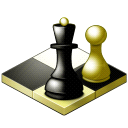 EmpatiaÉs imprescindible considerar que hi ha un “altre” que realitza jugades per tal de comprendre l’estratègia de l’oponent.Resolució de problemes i presa de decisionsEls escacs genera responsabilitat en la presa de decisions.SocialitzacióEls escacs afavoreixen la integració, ja que no és important l’edat, ni la nacionalitat, ni l’idioma.Imparteix: Escola Juguem a Escacs, www.escolajuguemaescacs.comFUTBOL (MASCULI i FEMENI)Activitats que persegueixen donar la possibilitat als jugadors d´expressar-se esportivament mitjançant uns jocs col·lectius, en els que el companyerisme, la dedicació i l’esperit de col·laboració, són objectius prioritaris. Es fomenta el sentit esportiu i serveixen per millorar les capacitats tècniques, tàctiques i físiques individuals i col·lectives dels nens. Amb les dues activitats es realitzarà una lliga escolar amb la resta d’escoles de la nostra ciutat.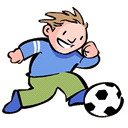 Imparteixen: 	Fútbol Sala Penya Esplugues, www.penyaesplugues.com   GIMNÀSTICA ARTÍSTICA El Club Gimnàstica Esplugues les Moreres és una entitat esportiva compromesa amb el foment de l’esport tant de lleure com de competició i   aporta uns valors, una educació i un compromís tant amb l’equip tècnic del club com  amb tots aquells que practiquen la gimnàstica indiferentment de l’edat, sexe, categoria o nivell competitiu. L’objectiu principal és fomentar la pràctica del nostre esport als Centres Educatius locals i de la comarca dins d’un ambient lúdic i integrador.També tenim com a objectiu fer difusió de una sèrie d’hàbits saludables en l’esport escolar. Totes aquelles conductes i comportaments que tenim assumides com a pròpies i que incideixen pràcticament en el nostre benestar físic, mental i social.  Recomanem hàbits higiènics per prevenir accidents, malalties i per respectar el nostre entorn com una bona higiene corporal, entrenar amb roba adequada, respectar les normes de seguretat del material i de les instal·lacions. Imparteix: Club gimnàstica artística Les MoreresHANDBOL i MULTISPORTSEl joc com a element intrínsec de l'infant té una alta càrrega motivacional i els proporciona llibertat i felicitat. 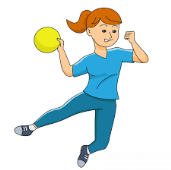 L'esport com a eina plena de valors, tant de desenvolupament físic i actitudinal, com de creixement personal (presa de decisions, millora en la comunicació, coneixement de les pròpies capacitats, tolerància a la derrota...). Aquests són els pilars on es sustenta aquesta activitat multiesportiva, on al llarg de l'any es duran a terme jocs d'esports no convencionals, amb material atractiu i sobre tot divers per augmentar el bagatge motor dels infants. Imparteix: Club de Handbol EspluguesIOGA. Tècniques de meditació i ioga per a infantsL’objectiu és aconseguir el to just per a viure amb una ment relaxada, amb equilibri i fortalesa. Treballant aspectes com la coordinació, la flexibilitat, la respiració i l’equilibri. Amb el ioga Infantil treballem el desenvolupament intern del nen o nena, desenvolupem una nova forma de mirar al món més pacifica, creativa i vital. Treballem valors com la no violència, la confiança, l’amor als altres, el respecte, l’alegria, la no possessió, el respecte a la natura. Amb el ioga per a nens tenim l’oportunitat de reinventar el ioga amb molta creativitat i adaptant-lo perquè sigui efectiu. Les âsanes o postures treballaran aspectes com la coordinació, la flexibilitat i l’equilibri, sent conscient del seu cos. Aprendrà a trobar l’equilibri, a trobar moments per relaxar-se, deixar-se anar, respirar.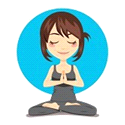 Imparteix:  Espluioga, www.espluioga.comJUMPING CLAY. Anglès en l’àmbit de la creació i modelatgeL´activitat de Jumping clay ensenya al seu alumnat la manipulació de l’argila de colors fàcil de manipular, no taca i s’asseca sol,  perquè de mica en mica siguin capaços de crear tot allò que imaginin. Cada trimestre els i les alumnes assoleixen un nivell diferent: Elemental, Mitjà i Avançat que és acreditat pel seu certificat corresponent. L’alumnat de l’extraescolar Jumping Clay Art disposa d’una carpeta de treballs en la qual trimestralment s’arxiven les Figueres treballades sessió rere sessió a l’aula.Objectius:Aprendre a analitzar i a observar.Simplificar en formes bàsiques.Barrejar colors.Afavorir la concentració, l’observació i el discerniment.Aprendre sobre la proporció, simetria, càlcul de grandària, quantitats i sobre la planificació de tasques.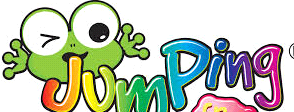 Millorar la coordinació i psicomotricitat.Adquirir conceptes espacials i millorar la percepció visual. Superar les seves capacitats artístiques figura rere figura.Imparteix: JumpingClay Esplugues, www.jumpingclay.esJUDO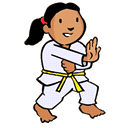 Classes pensades principalment per desenvolupar les qualitats dels alumnes, treballant coordinació i psicomotricitat. A més d´aprendre a defensar-se, es una activitat que aporta flexibilitat, concentració, seguretat, companyerisme, respecte i disciplina.Imparteix:  Antonio Jiménez, professor de judo.KIDS& USAmb una metodologia innovadora i diferencial, basada en el procés natural d'adquisició d'una llengua materna, a Kids&Us els nens creixen acompanyats dels nostres personatges i històries. Els nostres cursos són una manera oberta i imaginativa de veure i entendre el món, que els permetrà anar assolint competències lingüístiques i arribar als nivells establers en el  Marc Europeu Comú de Referència. A Kids&Us els nens creixen acompanyats dels nostres personatges i històries. Els nostres cursos són una manera oberta i imaginativa de veure i entendre el món, que els permetrà anar assolint competències lingüístiques i arribar als nivells establerts en el Marc Europeu Comú de Referència (MECR).A Kids&Us els nens creixen acompanyats dels nostres personatges i històries. Els nostres cursos són una manera oberta i imaginativa de veure i entendre el món, que els permetrà anar assolint competències lingüístiques i arribar als nivells establerts en el Marc Europeu Comú de Referència (MECR).A Kids&Us els nens creixen acompanyats dels nostres personatges i històries. Els nostres cursos són una manera oberta i imaginativa de veure i entendre el món, que els permetrà anar assolint competències lingüístiques i arribar als nivells establerts en el Marc Europeu Comú de Referència (MECR).A Kids&Us els nens creixen acompanyats dels nostres personatges i històries. Els nostres cursos són una manera oberta i imaginativa de veure i entendre el món, que els permetrà anar assolint competències lingüístiques i arribar als nivells establerts en el Marc Europeu Comú de Referència (MECR).A Kids&Us els nens creixen acompanyats dels nostres personatges i històries. Els nostres cursos són una manera oberta i imaginativa de veure i entendre el món, que els permetrà anar assolint competències lingüístiques i arribar als nivells establerts en el Marc Europeu Comú de Referència (MECR).A Kids&Us els nens creixen acompanyats dels nostres personatges i històries. Els nostres cursos són una manera oberta i imaginativa de veure i entendre el món, que els permetrà anar assolint competències lingüístiques i arribar als nivells establerts en el Marc Europeu Comú de Referència (MECR).A Kids&Us els nens creixen acompanyats dels nostres personatges i històries. Els nostres cursos són una manera oberta i imaginativa de veure i entendre el món, que els permetrà anar assolint competències lingüístiques i arribar als nivells establerts en el Marc Europeu Comú de Referència (MECR).Imparteix: Kids&us Esplugues esplugues.kidsandusPATINATGEL´objectiu d´aquesta activitat és que els alumnes gaudeixin de l´activitat i aprenguin les nocions del patinatge al mateix temps. Es busca el desenvolupament d´una actitud positiva cap a l´activitat per tal d´aconseguir un domini sobre els patins i així poder reaccionar en qualsevol situació com caigudes, moviments incontrolats del patí, situacions imprevistes, etc.Independentment dels objectius tècnics, s´ha de tenir en compte el desenvolupament dels més petits impulsant a través d´aquesta activitat formativa actituds com: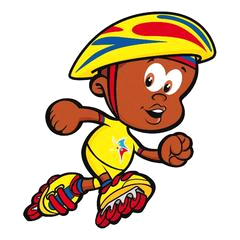 * Compromís amb l´activitat* Col·laboració* Treball i comportament en grup* Cooperació i relacions interpersonals* Superació personalImparteix: Espaes (Escola de patinatge d´Esplugues)ROBÒTICA I IMPRESSIÓ 3DProposem una activitat que engloba diverses disciplines dins de les noves tecnologies, amb Robòtica i Programació de videojocs, però també amb Impressió 3D, muntatge i maneig de drons, domòtica i desenvolupament web. Tot això dins de la mateixa activitat. 
A més d'això, els donarem accés gratuït a la nostra plataforma exclusiva online on podran seguir amb activitats en arribar a casa i els pares i mares podran veure el progrés dels seus fills en el coneixement de les noves tecnologies.Imparteix: PlayCode www.playcodeacademy.com  SCRACTHLes noves tecnologies de la informació són ja una realitat en l’ àmbit de l’educació i del lleure. La capacitat de crear diferents tipus d’històries, jocs o interaccions a través d’una plataforma informàtica pren un gran protagonisme avui en dia, ja que està demostrat que ajuda els nens i nenes a desenvolupar tècniques de solució de problemes, creació de projectes i comunicació d’idees.Imparteix: Espaiart www.espaiart.com  TEATREAmb aquest taller, l'alumne pot descobrir i desenvolupar la seva pròpia imaginació i creativitat a través del joc, de la improvisació i de l'escena. L'objectiu principal és augmentar l'espontaneïtat, l'autoconfiança i la flexibilitat dels nens i nenes. Es tracta de desenvolupar el sentit estètic, la sensibilitat, la intel·ligència, la capacitat d'observació, la memòria... Un món que ajuda també a facilitar l'expressió verbal i la bona dicció. El teatre és per als infants comunicació, expressió dels sentiments, creació d'un món fabulós on pot desenvolupar la seva creativitat i expressió. És una experiència que pot ajudar a descobrir aptituds i habilitats i és una forma més d'educar la percepció i el coneixement de la realitat.Imparteix: Espaiart www.espaiart.com  Per qualsevol consulta, proposta i participació a l’AFA, us podeu adreçar al nostre correu ampaisidremarti@hotmail.com o personalment us podrem atendre al nostre horari d’atenció al públic de dilluns a divendres 16:15 a 17:15 hores a la finestreta de lAFA, a l’entrada principal de l’Escola.Coordinació general de les activitats de l’AFA: MARI